ABSTRAKClaradisha Helenora Dade, 2022. Middleware untuk Otomatisasi dan Sinkronisasi Digital Signage pada Aplikasi Xibo. Tugas Akhir, Program Studi Teknik Informatika (S1), STIKI – MALANG, Pembimbing: Bagus Kristomoyo KristantoKata kunci: Xibo, Digital Signage, Middleware, Aplikasi, WebsiteAplikasi digital signage Xibo adalah salah satu platform yang digunakan untuk mengelola dan menampilkan konten multimedia pada layar digital. Namun, kompleksitas alur kerja dalam penggunaan Xibo seringkali menjadi hambatan. Dalam rangka mengatasi tantangan ini, penelitian ini memberi solusi yaitu, Xibo Middleware, sebuah aplikasi perantara berbasis website yang dikembangkan menggunakan PHP dan framework CodeIgniter 3. Xibo Middleware bertujuan untuk mengatasi masalah kompleksitas alur kerja dalam penggunaan Xibo. Fungsinya adalah sebagai jembatan antara pengguna dan Xibo API, dengan antarmuka yang lebih sederhana. Aplikasi ini dirancang untuk mempermudah manajemen konten hingga penjadwalan konten multimedia ke display dalam pengaplikasian digital signage. Fokus utama penelitian ini adalah pada penyederhanaan dan pengoptimalan penggunaan Xibo dalam manajemen konten digital signage.ABSTRACTClaradisha Helenora Dade, 2022. Middleware for Automation and Synchronization of Digital Signage in the Xibo Application. Final Project, Study Program Informatics Engineering Bachelor's degree, STIKI – MALANG, Advisor 1 : Bagus Kristomoyo KristantoKeyword: Xibo, Digital Signage, Middleware, Application, Website Xibo digital signage application stands as a platform used to manage and display multimedia content on digital screens. However, the intricate workflow of Xibo often acts as an impediment. To tackle this challenge, this study introduces a solution: Xibo Middleware, a web-based intermediary application developed using PHP and CodeIgniter 3 framework. Xibo Middleware aims to address the complexity in using Xibo. It functions as a bridge between users and the Xibo API, offering a more simplified interface. The application is designed to streamline content management and the scheduling of multimedia content for display in digital signage deployment. The primary focus of this research is on simplifying and optimizing the usage of Xibo for digital signage content management.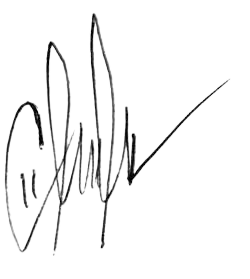 